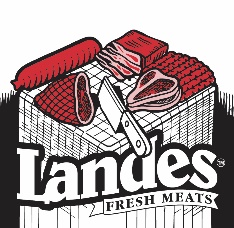 EMPLOYEE EMERGENCY CONTACT FORMEmployee Name: _________________________     Date: ______________Department: _____________________________Personal Contact Info:Home Address________________________________________________________________________City, State, ZIP _______________________________________________________________________Home Telephone # ____________________________ Cell # __________________________________Emergency Contact Info:(1) Name_______________________________________ Relationship___________________________Address _____________________________________________________________________________City, State, ZIP _______________________________________________________________________Home Telephone # ____________________________ Cell # __________________________________Work Telephone # _______________________________ Employer _____________________________(2) Name_______________________________________ Relationship___________________________Address _____________________________________________________________________________City, State, ZIP _______________________________________________________________________Home Telephone # ____________________________ Cell # __________________________________Work Telephone # _______________________________ Employer _____________________________Medical Contact Info:  (optional) Doctor Name. ______________________________________ Phone # __________________________Dentist Name ______________________________________ Phone # __________________________     I have voluntarily provided the above contact information and authorize Landes Fresh Meats and its representatives to contact any of the above on my behalf in the event of an emergency.Employee Signature __________________________	Date __________________________________